Samen werken aanVeiligheid en Herstel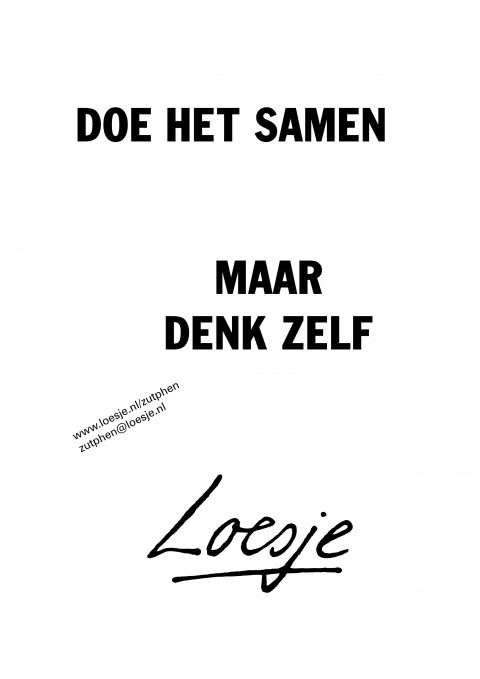 Samenwerkingsovereenkomst tussen de lokale teamsin Gelderland-Midden met Veilig Thuis Gelderland-MiddenInhoud 1. Inleiding In de regio Gelderland-Midden werken de lokale teams en Veilig Thuis dagelijks intensief samen. Deze samenwerking is het gevolg van de begin 2015 opgestelde regiovisie, waarin wordt gesteld dat Veilig Thuis Gelderland-Midden de rol heeft van een ‘aanvullend specialist aanpak huiselijk geweld en kindermishandeling’. Met andere woorden; Veilig Thuis is aanvullend aan de opdracht van de lokale teams. In de praktijk betekent dit dat maar liefst 85 % van alle casussen die bij Veilig Thuis gemeld zijn, direct na de veiligheidsbeoordeling door Veilig Thuis worden overgedragen aan de lokale teams. Gezinnen en huishoudens die verstrikt zijn geraakt in patronen van huiselijk geweld of kindermishandeling zijn gebaat bij een stevige en goed lopende samenwerking tussen de lokale teams en Veilig Thuis. Dit betekent naast een investering van Veilig Thuis, een behoorlijk appél op de lokale teams. Medewerkers van lokale teams en van Veilig Thuis weten dat ze elkaar hard nodig hebben om het geweld achter de voordeur te stoppen. Die wederzijdse afhankelijkheid is de basis voor de gezamenlijke aanpak. We zetten ons gezamenlijk in om elkaar daadwerkelijk te begrijpen, zodat we met de gezinnen en huishoudens de passende stappen kunnen zetten om het veilig thuis te laten zijn. Partnerschap staat in onze samenwerking centraal. Gemeenten, lokale teams en Veilig Thuis Gelderland-Midden willen met deze samenwerkingsovereenkomst deze intensieve samenwerking ondersteunen.In deze samenwerkingsovereenkomst zijn de afspraken tussen lokale teams van de vijftien gemeenten in Gelderland-Midden en Veilig Thuis Gelderland-Midden vastgelegd. Deze overeenkomst vervangt de samenwerkingsovereenkomst zoals vastgesteld op 2 februari 2017. De inwerkingtreding van de Nieuwe Meldcode per januari 2019 vormt de aanleiding voor deze  samenwerkingsovereenkomst. Een effectieve aanpak kan alleen tot stand komen vanuit het besef dat meerdere partijen gelijktijdig hun bijdrage en inzet leveren aan veiligheid en herstel in gezinnen en huishoudens. In deze overeenkomst zijn de taken en verantwoordelijkheden tussen Veilig Thuis en de lokale teams omschreven. Daarmee levert de overeenkomst een bijdrage aan het voorkomen en oplossen van zogenaamde ‘grensconflicten’: problemen in de samenwerking die veelvuldig ontstaan met name bij de overdrachtsmomenten. Tegelijkertijd is het voor een effectieve aanpak van belang dat wordt afgestapt van het idee dat óf Veilig Thuis óf het lokale team óf een andere instelling of professional de algehele verantwoordelijkheid draagt. LeeswijzerIn deze overeenkomst wordt in hoofdstuk 2 ingegaan op de werkwijze en de diensten van Veilig Thuis. In hoofdstuk 3 wordt de werkwijze van de lokale teams besproken. Vervolgens wordt in hoofdstuk 4 ingegaan op de verdeling van de casuïstiek na de veiligheidsbeoordeling door Veilig Thuis. In hoofdstuk 5 wordt de overdracht van Veilig Thuis naar de lokale teams besproken en in hoofdstuk 6 wordt ingegaan op afspraken rondom het Tijdelijk Huisverbod. Tenslotte staan in hoofdstuk 7 de taken van het lokale team na overdracht. Als bijlage is het werkproces van Veilig Thuis toegevoegd. 2. Werkwijze Veilig Thuis In de Wmo 2015 zijn de taken voor Veilig Thuis vastgelegd. Veilig Thuis heeft en houdt goed zicht op de veiligheid van alle leden van gezinnen en huishoudens als zij voldoet aan de volgende eisen: Veilig Thuis heeft een actueel beeld van de veiligheid van alle leden van gezinnen en huishoudens; Veilig Thuis schat de veiligheid in aan de hand van een gestandaardiseerde veiligheidsbeoordeling;Veilig Thuis beoordeelt de veiligheid in intercollegiaal of multidisciplinair verband; In overleg met het gezin/huishouden stemt Veilig Thuis af met reeds betrokken hulpverlening;Het is duidelijk voor Veilig Thuis en het lokale team aan welke eisen Veilig Thuis moet voldoen op het moment van overdracht, omdat dit het moment is waarop Veilig Thuis de verantwoordelijkheid voor het zicht op de veiligheid van het gezin, huishouden overdraagt.  Zie hoofdstuk 4, 5 en 6 voor een verdere uitwerking van de werkzaamheden van Veilig Thuis Gelderland-Midden.  Veilig Thuis Midden-Gelderland voert naast de WMO taken ook taken uit vanuit de Wet Tijdelijk Huisverbod uit. Als bijlage is het werkproces van Veilig Thuis met de diensten en de verschillende overdrachtsmomenten toegevoegd. Veilig Thuis kan een casus op twee verschillende momenten overdragen aan het lokale team: Direct na de veiligheidsbeoordeling; Na inzet van de dienst Voorwaarden & Vervolg of Onderzoek. 3. Werkwijze lokale teams Lokale teams zijn toegerust om hulp en/of ondersteuning te bieden aan gezinnen en huishoudens die door Veilig Thuis worden overgedragen:   Na de overdracht legt het lokale team zo snel als mogelijk, maar uiterlijk binnen 14 dagen, contact met het gezin; Naar aanleiding van een acuut onveilige situatie start het lokale team direct met het leggen van contact met het gezin; De veiligheidsvoorwaarden zoals opgesteld door Veilig Thuis - bij voorkeur in samenspraak met het gezin en het lokale team - vormen de basis van de veiligheidsafspraken die door het lokale team worden opgesteld en die onderdeel vormen van het op te stellen veiligheidsplan;  Het lokale team brengt in het kader van het veiligheidsplan de risico en de beschermende factoren in kaart en draagt zorg voor de inzet van specialistische hulp en behandeling om deze risicofactoren aan te pakken. Het wegnemen dan wel hanteerbaar maken van de risicofactoren is een voorwaarde om te komen tot stabiele veiligheid;  Het lokale team voert casusregie op de ingezette vormen van ondersteuning, hulp en Behandeling (zie paragraaf 7.3); Het lokale team bespreekt de melding met het gezin en werkt vanuit de opdracht om gezinnen te ondersteunen bij het werken aan veiligheid en herstel (niet-vraaggericht werken);  Na (digitale) ontvangst van de casus is de verantwoordelijkheid rondom zicht op veiligheid, overgedragen van Veilig Thuis naar het lokale team. Voorwaarde om aan bovenstaande werkzaamheden uitvoering te geven is dat het lokale team beschikt over expertise om casussen waarin huiselijk geweld en kindermishandeling spelen op te pakken. Daarnaast is afgesproken dat het lokale team werkt met de verbeterde meldcode huiselijk geweld en kindermishandeling. 4. Besluiten na veiligheidsbeoordeling door Veilig Thuis Veilig Thuis voert in alle meldingen de veiligheidsbeoordeling uit volgens de richtlijnen van het handelingsprotocol. De veiligheidsbeoordeling leidt tot een besluit bij welke partner de verantwoordelijkheid voor het uitvoeren van de vervolgstappen wordt belegd. De verantwoordelijkheid kan worden belegd bij: Veilig Thuis (inzet van één van de diensten van Veilig Thuis); Het lokale team; Een instelling of professional die reeds bij het gezin of huishouden betrokken is; Een multidisciplinair samengesteld team (MDA ++, Jeugdbescherming Dichterbij);Het gezin, huishouden zelf. Veilig Thuis beoordeelt bij elke casus of de inzet van één van de diensten van Veilig Thuis nodig is of dat het mogelijk is de casus direct na de veiligheidsbeoordeling over te dragen aan het lokale team. Veilig Thuis kan besluiten zelf verantwoordelijk te blijven voor het zicht op veiligheid, door inzet van  een van de diensten: Voorwaarden & Vervolg of Onderzoek. Veilig Thuis informeert het lokale team hierover. Indien de verantwoordelijkheid wordt overgedragen aan partijen genoemd onder c en d wordt het lokale team hierover geïnformeerd door Veilig Thuis.  Zoals in de inleiding genoemd draagt Veilig Thuis Gelderland-Midden 85% van de casussen direct na de veiligheidsbeoordeling over aan het lokale team. In ‘slechts’ 15% van de casussen beoordeelt Veilig Thuis dat één van de diensten van Veilig Thuis, Voorwaarden & Vervolg of Onderzoek, moet worden ingezet. De doelen van Voorwaarden & Vervolg zijn:Directe veiligheid organiseren voor alle directbetrokkenen;Inzetten van vervolghulp gericht op stabiele veiligheid en herstel van door de directbetrokkenen opgelopen schade. Veilig Thuis kiest voor het inzetten van Voorwaarden & Vervolg in het geval dat:Uit de veiligheidsbeoordeling blijkt dat er signalen van zijn voor acute en/of structurele onveiligheid en/of multi problematische leefsituatie;De directbetrokkenen voldoende bereid en in staat zijn om samen te werken aan het herstel van de veiligheid en zo nodig hierbij hulp te accepteren. De problematiek is dan wel dusdanig dat de veiligheidsvoorwaarden moeten worden opgesteld, waarna Veilig Thuis ook in staat is de casus te blijven monitoren.  Veilig Thuis betrekt actief het lokale team bij het uitvoering geven aan de dienst Voorwaarden & Vervolg. De doelen van Onderzoek zijn:Het bevestigen of weerleggen van de gemelde vermoedens van huiselijk geweld en/of kindermishandeling;Het zo nodig vaststellen van veiligheidsvoorwaarden;Inzetten van vervolghulp gericht op directe en stabiele veiligheid en herstel van door directbetrokkenen opgelopen schade.Veilig Thuis kiest voor het doen van Onderzoek in het geval dat:Er signalen zijn voor acute en/of structurele onveiligheid en/of een multi problematische leefsituatie én;De directbetrokkenen onvoldoende meewerken of onvoldoende bereid zijn hulp te accepteren én/of;Het voor het zetten van vervolgstappen noodzakelijk is, de gemelde vermoedens van huiselijk geweld en/of kindermishandeling te bevestigen of te weerleggen.Veilig Thuis informeert het lokale team over de inzet van de dienst Onderzoek. 5. Overdracht van Veilig Thuis naar de lokale teams Veilig Thuis verstrekt het lokale team de informatie die noodzakelijk is voor een goede uitoefening van hun taken en bevoegdheden. 5.1 Directe overdracht na veiligheidsbeoordeling Veilig Thuis draagt een casus, nadat het gezin of huishouden hierover door Veilig Thuis is geïnformeerd, direct na de veiligheidsbeoordeling over aan het lokale team. 5.1.1. Moment van overdracht van de verantwoordelijkheid voor het zicht op veiligheid Veilig Thuis rondt de veiligheidsbeoordeling binnen vijf werkdagen na ontvangst van de melding af. Direct aansluitend aan de veiligheidsbeoordeling vindt de overdracht aan het lokale team plaats. Wijze van overdracht De overdracht van de casus vindt schriftelijk en/of digitaal plaats. In geval van acute onveiligheid of bijzondere casuïstiek zorgt Veilig Thuis ook voor een aanvullend telefonisch contact en overdracht. Veilig Thuis spant zich in deze gevallen in om zo spoedig mogelijk telefonisch contact te krijgen met het lokale team.  5.1.3. 	Informatie die Veilig Thuis overdraagt aan het lokale teamVeilig Thuis draagt onderstaande informatie over aan het lokale team: De inhoud van de melding; De contactgegevens van de melder; De uitkomsten van de veiligheidsbeoordeling;De informatie die in het kader van de veiligheidsbeoordeling is verkregen, voor zo ver deze informatie noodzakelijk is voor de uitvoering van de taken van het lokale team.  Informeren directbetrokkenenBij het afsluiten van de bemoeienis draagt Veilig Thuis er zorg voor dat de directbetrokkenen op de hoogte zijn van:Het afsluiten van de bemoeienis van Veilig Thuis (in het geval er geen monitoren ingezet wordt);De vastgestelde veiligheidsvoorwaarden;Welke professionals, instellingen en melders door Veilig Thuis geïnformeerd zijn en welke informatie Veilig Thuis daarbij heeft verstrekt;Namen en contactgegevens van hun nieuwe contactpersonen;In geval er monitoren ingezet wordt draagt Veilig Thuis er zorg voor dat directbetrokkenen weten met wie veilig Thuis na afsluiting nog contact zal leggen, wanneer die contacten worden gelegd en de voorwaarden waar hun veiligheidssituatie aan moet voldoen om monitoren af te ronden.  Verantwoordelijkheid zicht op veiligheidDe verantwoordelijkheid voor het zicht op veiligheid gaat over van Veilig Thuis naar het lokale team op het moment dat de uitvoering van de noodzakelijke vervolgstappen is belegd bij het lokale team. 5.2 Overdracht na uitvoering van de diensten door Veilig Thuis 5.2.1 	Moment van overdracht van de verantwoordelijkheid voor het zicht op veiligheid Direct aansluitend op de afronding van één van de diensten (Onderzoek of Voorwaarden & Vervolg) draagt Veilig Thuis de casus over. Waar mogelijk sluit het lokale team in een vroeg stadium aan bij gesprekken van Veilig Thuis met de leden van het gezin/huishouden. De verantwoordelijkheid voor het zicht op veiligheid gaat van Veilig Thuis over naar het lokale team op het moment dat de informatie, zoals vermeld onder 5.2.4, is overgedragen.  5.2.2 	Wijze van overdracht Na uitvoering van de diensten draagt veilig Thuis bij voorkeur in een overdrachtsgesprek waarbij de leden van het gezin of huishouden, Veilig Thuis en het lokale team aanwezig zijn over (warme overdracht). Het lokale team wordt in dat gesprek meegenomen bij het opstellen cq bespreken van de veiligheidsvoorwaarden. Tevens worden de eerste aanzetten gegeven tot het vertalen van de voorwaarden in veiligheidsafspraken.  Aanvullend op de mondelinge overdracht draagt Veilig Thuis schriftelijk of digitaal de informatie over zoals genoemd in paragraaf 5.2.4. Indien de aanwezigheid van het lokale team niet haalbaar is, draagt Veilig Thuis de casus schriftelijk of digitaal over. 5.2.3  	Afspraken ten behoeve van de overdrachtBij de overdracht maken Veilig Thuis en het lokale team afspraken over: Het opstellen van een veiligheidsplan (en eventueel een hulpverlenings- en herstelplan) die vanuit de veiligheidsvoorwaarden door het lokale team worden opgesteld. Zoals eerder aangegeven worden de veiligheidsvoorwaarden opgesteld door Veilig Thuis, bij voorkeur in samenwerking met de betrokkene(n) en het lokale team;De consequenties in het geval er geen of onvoldoende herstel is van de directe en stabiele veiligheid; Indien van toepassing: het monitoren door Veilig Thuis op de veiligheidsvoorwaarden (zie 5.2.7). 5.2.4 	Informatie die Veilig Thuis overdraagt Na uitvoering van de diensten draagt Veilig Thuis de volgende informatie over: De inhoud van de melding; De contactgegevens van de melder in het geval de melder niet anoniem wil blijven en contact met de melder nodig is voor een goede uitoefening van de taak van het lokale team; Het oordeel van Veilig Thuis of sprake is van huiselijk geweld en/of kindermishandeling (alleen bij onderzoek); De veiligheidsvoorwaarden en, wanneer die gemaakt zijn, de veiligheidsafspraken en het veiligheidsplan; De consequenties in het geval er geen of onvoldoende herstel is van de directe en stabiele veiligheid; De met de overdrachtspartij gemaakte afspraken over het opstellen van een veiligheids-, hulpverlenings- en herstelplan; De afspraken over het monitoren op veiligheidsvoorwaarden. 5.2.5 	Informeren directbetrokkenenDe directbetrokkenen worden geïnformeerd over de door Veilig Thuis getrokken conclusies en genomen besluiten in het geval dat een onderzoek is uitgevoerd (zie 5.1.4.).5.2.6 	Terugkoppeling aan de melder Veilig Thuis draagt zorg voor terugkoppeling aan de melder.5.2.7 	Monitoren Wanneer Veilig Thuis een casus overdraagt na uitvoering van één van de diensten Voorwaarden & Vervolg en Onderzoek, voert Veilig Thuis de taak monitoren uit. Veilig Thuis monitort gedurende een periode van gemiddeld anderhalf jaar en stelt in overleg met het lokale team en het gezin, huishouden vast hoe vaak, met wie, op welke tijdstippen en op welke wijze contact wordt gelegd. Veilig Thuis monitort na drie en twaalf maanden, en zo veel vaker en langer als dat nodig is. Veilig thuis komt op basis van de informatie die in het kader van het monitoren is verzameld tot een oordeel over de vragen of:Wordt cq is voldaan aan de veiligheidsvoorwaarden;Deze hebben geleid tot directe veiligheid; De stabiele veiligheid in voldoende mate is hersteld; Er aandacht is voor het werken aan herstel van opgelopen schade.  Is het oordeel op alle vier deze onderdelen positief, dan sluit veilig Thuis het monitoren af. NB: bij de 85% van de casussen die direct na een veiligheidsbeoordeling worden overgedragen, wordt er niet gemonitord. 5.3 Nieuwe signalen van acute of structurele onveiligheid In het geval gezinnen/huishoudens niet (langer) open staan voor hulp van het lokale team of de geboden hulp leidt niet tot herstel van de directe en stabiele veiligheid dan: legt het lokale team contact met Veilig Thuis voor overleg over mogelijke vervolgstappen; biedt Veilig Thuis de mogelijkheid voor ondersteuning van het lokale team in de vorm van: deelname aan casusoverleg; deelname aan een gezamenlijk gesprek met het gezin/huishouden en 	                                     het lokale team; een netwerkgesprek; andere vormen van ondersteuning die naar het oordeel van Veilig Thuis en het lokale team in de betreffende casus helpend kunnen zijn. Indien de veiligheid opnieuw in het geding komt of onveiligheid blijft bestaan, kan aan de hand van het afwegingskader overwogen worden om (opnieuw) een melding te doen bij Veilig Thuis. Voor advies omtrent een casus kan er uiteraard altijd contact worden opgenomen met Veilig Thuis.Leiden genoemde opties niet tot mogelijkheden voor het lokale team om de nodige vervolgstappen te zetten, dan overleggen Veilig Thuis, het lokale team, justitiepartners en/of gemeenten over de mogelijkheden voor het inzetten van dwangmaatregelen: een verzoek tot bespreking door de Raad voor de Kinderbescherming aan de jeugdbeschermingstafel, huisverbod, strafrechtelijke vervolging en/of bewindvoering. Wanneer een dwangmaatregel wordt overwogen dan is de vraag aan de orde welke partij het meest aangewezen is om het initiatief hiertoe te nemen. Veelal zal op casusniveau moeten worden bezien welke partij over voldoende informatie beschikt en in de positie is om een Verzoek tot Bespreking (VTB) in te dienen bij de Jeugdbeschermingstafel of om een melding te doen bij de politie. In het overleg bij de Jeugdbeschermingstafel wordt gezamenlijk besloten of een VTB daadwerkelijk leidt tot een onderzoek door de Raad voor de Kinderbescherming. Richtlijnen zijn: Veilig Thuis neem initiatief naar het lokale team om tot een gezamenlijk gedragen besluit voor VTB te komen;Het lokale team heeft casusregie en is daarmee verantwoordelijk voor het vervolg en proces na het VTB.5.4 Opschalen In het geval de bij de casus betrokken medewerkers van Veilig Thuis en van het lokale team niet tot overeenstemming komen, waardoor samenwerking en voortgang (dreigen te) stagneren, dan schalen zij op naar hun leidinggevenden. Het is vervolgens aan de leidinggevenden om tot overeenstemming te komen en besluiten te nemen. In het geval Veilig Thuis of het lokale team bij herhaling of over een langere periode niet kunnen voldoen cq voldoen aan de afspraken zoals gemaakt in deze overeenkomst, dan dragen beide partijen er zorg voor dat de verantwoordelijke gemeente (op bestuurlijk niveau) hierover wordt geïnformeerd. 6. Tijdelijk Huisverbod  Een tijdelijk huisverbod kan worden ingezet in casussen waarbij sprake is van huiselijk geweld. Het besluit tot een tijdelijk huisverbod wordt genomen door de burgemeester of zijn/haar waarnemer. Het tijdelijk huisverbod duurt tien dagen en kan eenmalig worden verlengd met 18 dagen. Veilig Thuis voert deze maatregel uit, voert casemanagement en monitort. Afspraken:  Veilig Thuis licht het lokale team zo snel mogelijk, maar in ieder geval op dag twee, in over het tijdelijk huisverbod; Veilig Thuis zoekt de samenwerking met het lokale team, onder andere over het inzetten van hulpverlening; Op dag acht geeft Veilig Thuis een advies over vervolghulp;Veilig Thuis heeft contact met het gezin/huishouden en geeft aan dat het lokale team betrokken wordt voor het inzetten van hulpverlening en dat het lokale team de resultaten terugkoppelt aan Veilig Thuis; Veilig Thuis zoekt contact met het lokale team en zij voeren samen, voor zover mogelijk, binnen twee werkdagen een gesprek met het gezin/huishouden en gaan in dit gesprek samen met het gezin/huishouden op zoek welke hulp passend is; Tijdens het huisverbod informeren Veilig Thuis en lokale teams elkaar over recente en relevante ontwikkelingen.7.  Taken van het lokale team na overdracht 7.1 Zicht op veiligheid Na overdracht door Veilig Thuis ligt de verantwoordelijkheid voor het zicht op veiligheid bij het lokale team. Dat betekent dat het lokale team zich een actueel beeld vormt van de veiligheid middels contacten met het gezin of huishouden en middels contacten met andere betrokken professionals.  De verantwoordelijkheid van het lokale team voor het zicht op de veiligheid eindigt op het moment dat het stabiel veilig is. Van stabiele veiligheid is sprake wanneer: Er gedurende zes maanden geen incidenten van onveiligheid zijn geweest; De risicofactoren op een effectieve manier zijn aangepakt cq hanteerbaar zijn gemaakt; Een start is gemaakt met het werken aan herstel.  7.2 Veiligheidsplan Het lokale team stelt een veiligheidsplan op en voert dit uit. Dit is van belang om de veiligheid te kunnen monitoren vanuit het lokale team. Het plan omvat in ieder geval: De door Veilig Thuis opgestelde veiligheidsvoorwaarden; De termijn waarbinnen moet worden voldaan aan de veiligheidsvoorwaarden; De consequenties wanneer niet (tijdig) voldaan wordt aan veiligheidsvoorwaarden; De risicofactoren die een rol hebben gespeeld in het ontstaan en bij het in stand houden van de onveiligheid; De ondersteuning, hulp en behandeling die worden ingezet voor herstel van de veiligheid, voor het ‘oplossen’ of hanteerbaar maken van de risicofactoren en voor het herstel van de schade die leden van het gezin of huishouden hebben opgelopen door het huiselijk geweld of de kindermishandeling.  Het lokale team draagt zorg voor de inzet van specialistische vormen van ondersteuning, hulp en behandeling.  7.3 Casusregie Onder casusregie wordt hier verstaan: Er voor zorgdragen dat bij het gezin/huishouden betrokken professionals op de hoogte zijn van elkaars bemoeienis, voor zo ver noodzakelijk voor een goede aanpak van het huiselijk geweld of de kindermishandeling in de betreffende casus;Dat zij met elkaar - binnen bestaande wet- en regelgeving - relevante informatie uitwisselen; Het met elkaar afstemmen van aanpak en interventies in een gezamenlijk overleg. De casusregisseur is verantwoordelijk voor het zicht op de veiligheid van alle leden van het gezin of huishouden. Gedurende de bemoeienis van Veilig Thuis met de casus en indien geen andere organisatie betrokken is bij de casus, ligt de casusregie bij Veilig Thuis – in deze gevallen neemt Veilig Thuis altijd zo spoedig mogelijk contact op met het lokale team;. Indien, bij start bemoeienis Veilig Thuis, een lokaal team al verbonden is aan de casus, vindt afstemming plaats over de rol verdeling tijdens de periode van bemoeienis van Veilig Thuis (tot aan overdracht);Casusregie ligt na overdracht aan het lokale team voor een langere periode - tenminste zolang de monitoring vanuit Veilig Thuis duurt - bij het lokale team. Besluit tot afsluiten van casusregie wordt samen genomen en vastgelegd; -     Na afsluiten van de casus, gedurende de monitoringsperiode van Veilig Thuis, door het lokale       team wordt Veilig Thuis door het lokale team op de hoogte gesteld.Bijlage: Het algemeen proces Veilig Thuis 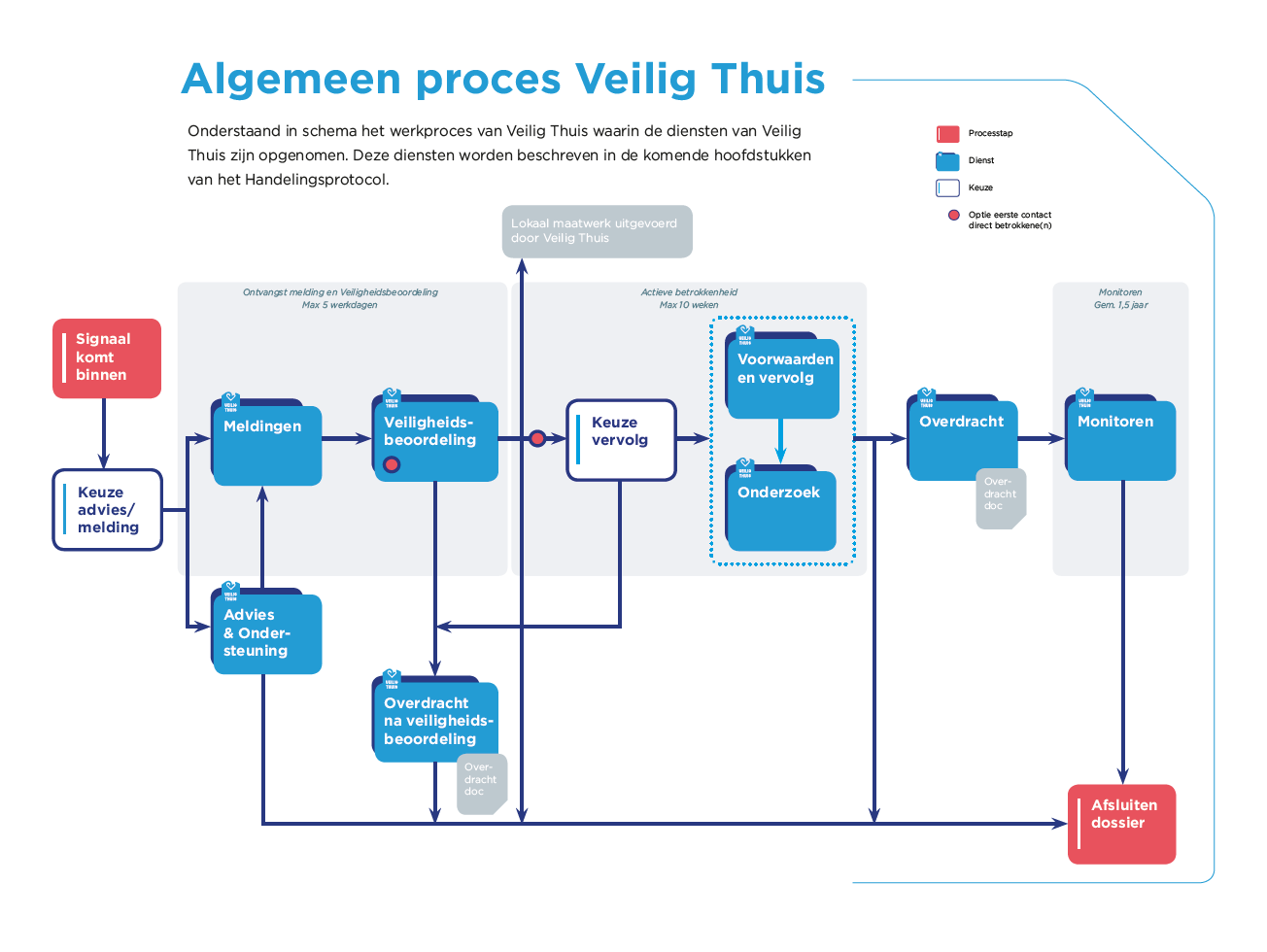 